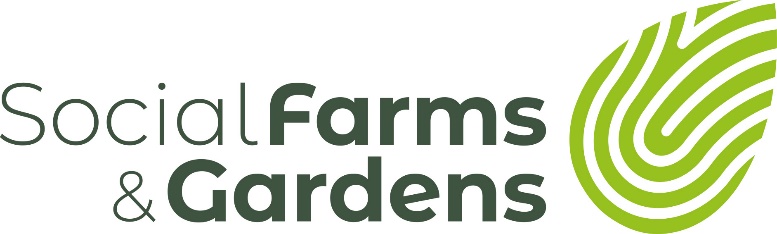 Annual General Meeting 24 January 2020Present:  Caroline Hutton (Martineau Gardens & SF&G Trustee), Chris Blythe (SF&G Director), David Drury (SF&G Trustee), Emma Iller (Urban Roots),  Ian Egginton-Metters (Company Secretary), Malachy Dolan (Dolan’s Farms & SF&G Trustee), Maria Hornsby (Rice Lane City Farm & SF&G Trustee), Michelle Howarth (SF&G Trustee), Paul Savident (William Hobbayne Community Gardens Association & SF&G Trustee & Chair), Rob Gayler (Lambourne End & SF&G Trustee)Minutes of the 25 January 2019 AGM: Proposed by Maria Hornsby, seconded Rob Gayler: approved unanimouslyPaul presented a Chairs’ report on the previous year.Election of Trustees: from the votes cast by members with voting rights the following three people were elected as new Trustees from 1 April 2020:Gemma HooperMark FryRob GaylerThanks were expressed to the other people who put themselves forward. There remains one additional place for the Trustees to appoint, which will be decided at the April SF&G Board meeting after assessing Board skills and new Trustees will have been inducted.Trustees Report and Audited Accounts: Paul proposed, seconded by Caroline Hutton and endorsed by votes received by proxy.Auditors: The Board recommended Burnside Chartered Accountants, 61 Queen Square, Bristol BS1 4JZ who were unanimously confirmed by proxy votes received. Malachy Dolan & Emma IllerThe AGM was formally closed.Open discussion followed on the role and importance of members attending AGM:The discussion focussed more on engaging with members and agreeing that we should not invest costs in organising an event for the AGM, but potentially an AGM could be attached to an existing event. The concern raised and discussed is that of the potential that the event may only attract certain categories of members. Agreed to retain same time in 2021 but be open to attaching to an event in future years.Consider an online voting form in the future; agreed to check legality and practicalities (would need an authorised by Trustees tick box). Include additional clarity on the form that the member can choose up to the number of available places, as some people only felt they had to choose one person.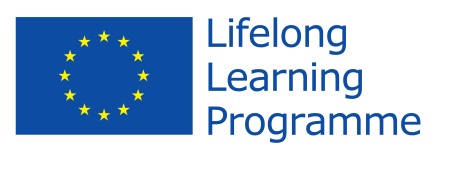 